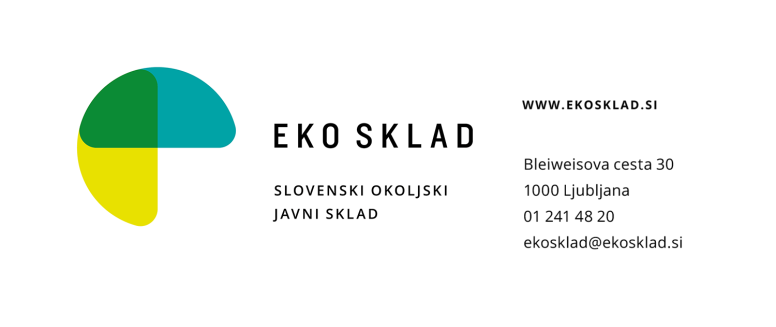 ZAKLJUČNO POROČILOJavni razpis NVO23 za sofinanciranje projektov nevladnih organizacij na področju podnebnih spremembZaključno poročilo pripravite tako, da predhodno vmesno poročilo dopolnite z napredkom v poročevalskem obdobju. Iz poročila naj jasno izhaja, na katero obdobje se določena vsebina nanaša.Pogodbe o zaposlitviAneksi ali sklepi za delo na projektu (v primeru, ko delo na projektu ni opredeljeno že v pogodbi)Evidence opravljenega dela zaposlenih na projektu (mesečne časovnice)Plačilne liste zaposlenihDokazila o plačilu (kopije izpiska iz TRR ali izpis iz e-bančnega sistema)Stroški za službena potovanja:Potni nalogi, iz katerega je razvidna oseba, ki potuje, službena pot in razlog zanjoKopije računov za stroške, ki se uveljavljajo s potnim nalogom (npr. vozovnice, potrdila o prevozih, račun za parkirnino, računi za hotel, poročilo o službeni poti, ipd.)Dokazila o plačilu (kopija izpiska iz TRR ali izpis iz e-bančnega sistema)Stroški povračil prostovoljcem:Dogovori o organiziranem prostovoljnem delu Druga morebitna dokazila (npr. plačilni nalogi za povračila prostovoljcem)Dokazila za študentsko delo:Evidenca opravljenega dela študentov na projektu (mesečne časovnice)Računi študentskega servisaDokazila o plačilu (kopije izpiska iz TRR ali izpis iz e-bančnega sistema)Ostalo:Dokumentacija v okviru morebitnega postopka oddaje javnega naročila oziroma opredelitev načina izbire izvajalcaRačuni oziroma podjemne ali avtorske pogodbeDokazila o plačilu (npr. kopije izpiska iz TRR ali izpis iz e-bančnega sistema)Oseba, pooblaščena za zastopanje upravičenca, s podpisom izjave potrjujem, da podatki in dokumenti v tem poročilu ter v vseh njegovih prilogah dajejo natančen opis trenutnega stanja projekta. Pri tem izjavljam, da: so bile vse aktivnosti izvedene v skladu s sklenjeno pogodbo o sofinanciranju;da prihodki na projektu niso nastali oziroma da smo o njih ustrezno poročali;so vsi stroški, ki izhajajo iz priloženih dokumentov, dejansko nastali in bili plačani s strani upravičenca ali projektnega partnerja;so bili upoštevani predpisi o javnih naročilih, še posebej splošna načela glede rabe javnih sredstev inso vsi računi in računovodske listine enake dokazne vrednosti ter druga spremljajoča dokumentacija razpoložljiva;vodimo ločeno računovodsko/knjigovodsko analitično evidenco o projektu;za iste upravičene stroške, ki so predmet sofinanciranja v tem razpisu, nismo in ne bomo pridobili sredstev iz drugih javnih virov (sredstev evropskega, državnega ali lokalnega proračuna);da bomo hranili dokumentacijo o projektu na matični lokaciji najmanj do treh let po zadnjem izplačilu sredstev oziroma o vsaki spremembi lokacije ustrezno poročali;  da dovoljujemo pooblaščenim osebam na Eko skladu vpogled, kopiranje, uporabo podatkov, ki so vezani na projekt (tudi podatke zaposlenih na projektu) inse zavedamo, da je predložitev neresničnih podatkov v poročilu in na zahtevku za izplačilo kaznivo dejanje po Kazenskem zakoniku Republike Slovenije in bo v skladu s kazenskim pravom Republike Slovenije preganjano.Naslov in akronim projektaNaslov in akronim projektaAkronim projektaAkronim projektaPolni naslov projektaPolni naslov projektaPolni naslov projektaPolni naslov projektaŠtevilka pogodbe o sofinanciranju:Številka pogodbe o sofinanciranju:Trajanje projektaTrajanje projektaDatum prvih in zadnjih izdatkovDatum začetka projekta:     DD / MM / LLLL                      Datum zaključka projekta:     DD / MM / LLLL          Datum prvih in zadnjih izdatkovDatum začetka projekta:     DD / MM / LLLL                      Datum zaključka projekta:     DD / MM / LLLL          Datum prvih in zadnjih izdatkovDatum začetka projekta:     DD / MM / LLLL                      Datum zaključka projekta:     DD / MM / LLLL          Datum prvih in zadnjih izdatkovDatum začetka projekta:     DD / MM / LLLL                      Datum zaključka projekta:     DD / MM / LLLL          Datum prvih in zadnjih izdatkovDatum začetka projekta:     DD / MM / LLLL                      Datum zaključka projekta:     DD / MM / LLLL          Datum prvih in zadnjih izdatkovDatum začetka projekta:     DD / MM / LLLL                      Datum zaključka projekta:     DD / MM / LLLL          Končni proračun projekta in znesek sofinanciranjaKončni proračun projekta in znesek sofinanciranjaKončni proračun projekta in znesek sofinanciranjaKončni proračun projekta in znesek sofinanciranjaKončni proračun projekta in znesek sofinanciranjaKončni proračun projekta in znesek sofinanciranjaSkupna vrednost projekta:00.000,00 EURSkupna vrednost projekta:00.000,00 EURSkupni upravičeni stroški projekta:00.000,00 EURSkupni upravičeni stroški projekta:00.000,00 EURSofinanciranje Eko sklada:00.000,00 EURSofinanciranje Eko sklada:00.000,00 EURSplošni podatki o upravičencuSplošni podatki o upravičencuSplošni podatki o upravičencuSplošni podatki o upravičencuSplošni podatki o upravičencuSplošni podatki o upravičencuPolni naziv organizacijeNaslov sedeža(ulica in hišna številka, poštna številka in pošta)Kontaktna osebaSpletna stran projekta (če obstaja)E-mailTelefonTelefonSplošni podatki o projektnem partnerju št. ___Splošni podatki o projektnem partnerju št. ___Splošni podatki o projektnem partnerju št. ___Splošni podatki o projektnem partnerju št. ___Splošni podatki o projektnem partnerju št. ___Splošni podatki o projektnem partnerju št. ___Polni naziv organizacijeNaslov sedeža(ulica in hišna številka, poštna številka in pošta)Splošni podatki o projektnem partnerju št. ___Splošni podatki o projektnem partnerju št. ___Splošni podatki o projektnem partnerju št. ___Splošni podatki o projektnem partnerju št. ___Splošni podatki o projektnem partnerju št. ___Splošni podatki o projektnem partnerju št. ___Polni naziv organizacijeNaslov sedeža(ulica in hišna številka, poštna številka in pošta)Povzetek projekta (do 3.000 znakov)Povzetek projekta (do 3.000 znakov)Povzetek projekta (do 3.000 znakov)Povzetek projekta (do 3.000 znakov)Povzetek projekta (do 3.000 znakov)Povzetek projekta (do 3.000 znakov)Opišite projekt: obravnavani problem, cilje, ciljne skupine, aktivnosti in rezultate projekta.Opišite projekt: obravnavani problem, cilje, ciljne skupine, aktivnosti in rezultate projekta.Opišite projekt: obravnavani problem, cilje, ciljne skupine, aktivnosti in rezultate projekta.Opišite projekt: obravnavani problem, cilje, ciljne skupine, aktivnosti in rezultate projekta.Opišite projekt: obravnavani problem, cilje, ciljne skupine, aktivnosti in rezultate projekta.Opišite projekt: obravnavani problem, cilje, ciljne skupine, aktivnosti in rezultate projekta.1VSEBINSKO POROČILO1.1 Uvod (do 3.000 znakov)1.1 Uvod (do 3.000 znakov)Opredelite okoljski problem, ki ste ga naslovili s projektom. Opredelite ciljne skupine in deležnike, ki ste jih naslovili s projektom, in navedite namene in cilje projekta.Opredelite okoljski problem, ki ste ga naslovili s projektom. Opredelite ciljne skupine in deležnike, ki ste jih naslovili s projektom, in navedite namene in cilje projekta.1.2 Vsebinsko poročilo projektnih delovnih sklopovSklop _____Naziv sklopaNaziv sklopaOpis predvidenih aktivnosti (do 4.000 znakov)Opis predvidenih aktivnosti (do 4.000 znakov)Opis predvidenih aktivnosti (do 4.000 znakov)Opišite izvedene aktivnosti v okviru delovnega sklopa in morebitne spremembe glede na načrt aktivnosti, ki je bil priložen prijavnici. Navedite dosežene rezultate.Opišite izvedene aktivnosti v okviru delovnega sklopa in morebitne spremembe glede na načrt aktivnosti, ki je bil priložen prijavnici. Navedite dosežene rezultate.Opišite izvedene aktivnosti v okviru delovnega sklopa in morebitne spremembe glede na načrt aktivnosti, ki je bil priložen prijavnici. Navedite dosežene rezultate.Organizacija, odgovorna za izvedbo:Organizacija, odgovorna za izvedbo:Naziv upravičenca ali projektnega partnerjaSklop _____Naziv sklopaNaziv sklopaOpis izvedenih aktivnosti (do 4.000 znakov)Opis izvedenih aktivnosti (do 4.000 znakov)Opis izvedenih aktivnosti (do 4.000 znakov)Opišite izvedene aktivnosti v okviru delovnega sklopa in morebitne spremembe glede na načrt aktivnosti, ki je bil priložen prijavnici. Navedite dosežene rezultate.Opišite izvedene aktivnosti v okviru delovnega sklopa in morebitne spremembe glede na načrt aktivnosti, ki je bil priložen prijavnici. Navedite dosežene rezultate.Opišite izvedene aktivnosti v okviru delovnega sklopa in morebitne spremembe glede na načrt aktivnosti, ki je bil priložen prijavnici. Navedite dosežene rezultate.Organizacija, odgovorna za izvedbo:Organizacija, odgovorna za izvedbo:Naziv upravičenca ali projektnega partnerjaSklop _____Naziv sklopaNaziv sklopaNaziv sklopaNaziv sklopaNaziv sklopaNaziv sklopaOpis izvedenih aktivnosti (do 4.000 znakov)Opis izvedenih aktivnosti (do 4.000 znakov)Opis izvedenih aktivnosti (do 4.000 znakov)Opis izvedenih aktivnosti (do 4.000 znakov)Opis izvedenih aktivnosti (do 4.000 znakov)Opis izvedenih aktivnosti (do 4.000 znakov)Opis izvedenih aktivnosti (do 4.000 znakov)Opišite izvedene aktivnosti v okviru delovnega sklopa in morebitne spremembe glede na načrt aktivnosti, ki je bil priložen prijavnici. Navedite dosežene rezultate.Opišite izvedene aktivnosti v okviru delovnega sklopa in morebitne spremembe glede na načrt aktivnosti, ki je bil priložen prijavnici. Navedite dosežene rezultate.Opišite izvedene aktivnosti v okviru delovnega sklopa in morebitne spremembe glede na načrt aktivnosti, ki je bil priložen prijavnici. Navedite dosežene rezultate.Opišite izvedene aktivnosti v okviru delovnega sklopa in morebitne spremembe glede na načrt aktivnosti, ki je bil priložen prijavnici. Navedite dosežene rezultate.Opišite izvedene aktivnosti v okviru delovnega sklopa in morebitne spremembe glede na načrt aktivnosti, ki je bil priložen prijavnici. Navedite dosežene rezultate.Opišite izvedene aktivnosti v okviru delovnega sklopa in morebitne spremembe glede na načrt aktivnosti, ki je bil priložen prijavnici. Navedite dosežene rezultate.Opišite izvedene aktivnosti v okviru delovnega sklopa in morebitne spremembe glede na načrt aktivnosti, ki je bil priložen prijavnici. Navedite dosežene rezultate.Organizacija, odgovorna za izvedbo:Organizacija, odgovorna za izvedbo:Naziv upravičenca ali projektnega partnerjaNaziv upravičenca ali projektnega partnerjaNaziv upravičenca ali projektnega partnerjaNaziv upravičenca ali projektnega partnerjaNaziv upravičenca ali projektnega partnerjaSklop BSpremljanje in vrednotenje projektnih aktivnostiSpremljanje in vrednotenje projektnih aktivnostiSpremljanje in vrednotenje projektnih aktivnostiSpremljanje in vrednotenje projektnih aktivnostiSpremljanje in vrednotenje projektnih aktivnostiSpremljanje in vrednotenje projektnih aktivnostiOpis izvedenih aktivnosti (do 4.000 znakov)Opis izvedenih aktivnosti (do 4.000 znakov)Opis izvedenih aktivnosti (do 4.000 znakov)Opis izvedenih aktivnosti (do 4.000 znakov)Opis izvedenih aktivnosti (do 4.000 znakov)Opis izvedenih aktivnosti (do 4.000 znakov)Opis izvedenih aktivnosti (do 4.000 znakov)Opišite izvedene aktivnosti v okviru delovnega sklopa in morebitne spremembe glede na načrt aktivnosti, ki je bil priložen prijavnici. Opišite tudi metodo in udeležence zaključne evalvacije projekta ter na kakšen način ste rezultate evalvacije komunicirali in uporabili znotraj in izven vaše organizacije.Opišite izvedene aktivnosti v okviru delovnega sklopa in morebitne spremembe glede na načrt aktivnosti, ki je bil priložen prijavnici. Opišite tudi metodo in udeležence zaključne evalvacije projekta ter na kakšen način ste rezultate evalvacije komunicirali in uporabili znotraj in izven vaše organizacije.Opišite izvedene aktivnosti v okviru delovnega sklopa in morebitne spremembe glede na načrt aktivnosti, ki je bil priložen prijavnici. Opišite tudi metodo in udeležence zaključne evalvacije projekta ter na kakšen način ste rezultate evalvacije komunicirali in uporabili znotraj in izven vaše organizacije.Opišite izvedene aktivnosti v okviru delovnega sklopa in morebitne spremembe glede na načrt aktivnosti, ki je bil priložen prijavnici. Opišite tudi metodo in udeležence zaključne evalvacije projekta ter na kakšen način ste rezultate evalvacije komunicirali in uporabili znotraj in izven vaše organizacije.Opišite izvedene aktivnosti v okviru delovnega sklopa in morebitne spremembe glede na načrt aktivnosti, ki je bil priložen prijavnici. Opišite tudi metodo in udeležence zaključne evalvacije projekta ter na kakšen način ste rezultate evalvacije komunicirali in uporabili znotraj in izven vaše organizacije.Opišite izvedene aktivnosti v okviru delovnega sklopa in morebitne spremembe glede na načrt aktivnosti, ki je bil priložen prijavnici. Opišite tudi metodo in udeležence zaključne evalvacije projekta ter na kakšen način ste rezultate evalvacije komunicirali in uporabili znotraj in izven vaše organizacije.Opišite izvedene aktivnosti v okviru delovnega sklopa in morebitne spremembe glede na načrt aktivnosti, ki je bil priložen prijavnici. Opišite tudi metodo in udeležence zaključne evalvacije projekta ter na kakšen način ste rezultate evalvacije komunicirali in uporabili znotraj in izven vaše organizacije.2. Kazalniki napredka projekta 2. Kazalniki napredka projekta 2. Kazalniki napredka projekta 2. Kazalniki napredka projekta 2. Kazalniki napredka projekta 2. Kazalniki napredka projekta 2. Kazalniki napredka projekta Naziv kazalnika (po potrebi dodajte vrstice)Naziv kazalnika (po potrebi dodajte vrstice)Naziv kazalnika (po potrebi dodajte vrstice)Ciljna vrednostDosežena vrednostOznaka sklopaDatum izvedbeDD / MM / LLLLDD / MM / LLLLDD / MM / LLLLDD / MM / LLLLDD / MM / LLLLDD / MM / LLLLSklop CKomuniciranje in širjenje rezultatov projektaOpis izvedenih aktivnosti (do 4.000 znakov)Opis izvedenih aktivnosti (do 4.000 znakov)Opišite izvedene aktivnosti v okviru delovnega sklopa in morebitne spremembe glede na načrt aktivnosti, ki je bil priložen prijavnici. Navedite dosežene rezultate.Opišite izvedene aktivnosti v okviru delovnega sklopa in morebitne spremembe glede na načrt aktivnosti, ki je bil priložen prijavnici. Navedite dosežene rezultate.Sklop DVodenje in koordinacija projektaOpis izvedenih aktivnosti (do 4.000 znakov)Opis izvedenih aktivnosti (do 4.000 znakov)Opišite strukturo in delovne naloge ključnih sodelavcev (zaposlenih) upravičenca in projektnih partnerjev. V primeru, da so v projektu sodelovali tudi prostovoljci, je potrebno navesti njihovo število in delovne naloge. Opišite metode, s katerimi ste koordinirali in nadzirali izvedbo projektnih aktivnosti. Opišite morebitne druge aktivnosti, ki so bile povezane z vodenjem projekta, in morebitne spremembe glede na načrt aktivnosti, ki je bil priložen prijavnici.Opišite strukturo in delovne naloge ključnih sodelavcev (zaposlenih) upravičenca in projektnih partnerjev. V primeru, da so v projektu sodelovali tudi prostovoljci, je potrebno navesti njihovo število in delovne naloge. Opišite metode, s katerimi ste koordinirali in nadzirali izvedbo projektnih aktivnosti. Opišite morebitne druge aktivnosti, ki so bile povezane z vodenjem projekta, in morebitne spremembe glede na načrt aktivnosti, ki je bil priložen prijavnici.2EVALVACIJA PROJEKTAEvalvacija projekta  (do 6.000 znakov)Evalvacija projekta  (do 6.000 znakov)Ocenite doseganje zastavljenih ciljev in kazalnikov projekta. Analizirajte učinke izvedbe projekta v kontekstu trenutnega stanja na področju okoljskega problema, ki ste ga naslovili s projektom. Opišite vaše izkušnje in morebitne primere inovativnih in dobrih praks, ki izhajajo iz projekta. Opišite učinke projekta na zmanjševanje emisij TGP in morebitne druge učinke. Opišite vaše načrte za nadaljevanje projekta in navedite predloge za nadaljnje aktivnosti na obravnavanem področju.Ocenite doseganje zastavljenih ciljev in kazalnikov projekta. Analizirajte učinke izvedbe projekta v kontekstu trenutnega stanja na področju okoljskega problema, ki ste ga naslovili s projektom. Opišite vaše izkušnje in morebitne primere inovativnih in dobrih praks, ki izhajajo iz projekta. Opišite učinke projekta na zmanjševanje emisij TGP in morebitne druge učinke. Opišite vaše načrte za nadaljevanje projekta in navedite predloge za nadaljnje aktivnosti na obravnavanem področju.3FINANČNO POROČILOPazljivo izpolnite vse finančne obrazce, ki so pripravljeni v priloženih datotekah (xls). Vsi finančni obrazci (1, 2, 3 in 4) so obvezne sestavine zaključnega poročila in jih je potrebno priložiti. Pooblaščena oseba prijavitelja mora s podpisom in žigom potrditi resničnost podatkov na vsakem obrazcu posebej. V primeru napak se upoštevajo zneski v povzetku finančnega poročila (obrazec 1).V proračun morajo biti vključeni vsi stroški projekta in opredeljeni v skladu z navodili in pogoji v razpisni dokumentaciji in v skladu s predloženim finančnim načrtom projektne prijavnice. Vnašajte le v polja, ki niso obarvana, sistem bo preostale vrednosti izračunal samodejno. Vsi stroški naj bodo zaokroženi na najbližji evro. Pri vsakem strošku v poročevalskem obdobju vpišete nov strošek na način, da predhodno poročilo dopolnite z novim stroškom v poročevalskem obdobju in ga ustrezno označite.V obrazcu 1 navedite skupne zneske tako upravičenih kot tudi vseh ostalih (neupravičenih) stroškov projekta.V obrazce 2, 3 in 4 vnašajte le upravičene stroške, pri čemer bodite posebej pozorni, kdaj je potrebno vpisati bruto in kdaj neto vrednost.Kategorije upravičenih in neupravičenih stroškov ter potrebna dokazila so podrobneje opredeljena v razpisni dokumentaciji.Pazljivo izpolnite vse finančne obrazce, ki so pripravljeni v priloženih datotekah (xls). Vsi finančni obrazci (1, 2, 3 in 4) so obvezne sestavine zaključnega poročila in jih je potrebno priložiti. Pooblaščena oseba prijavitelja mora s podpisom in žigom potrditi resničnost podatkov na vsakem obrazcu posebej. V primeru napak se upoštevajo zneski v povzetku finančnega poročila (obrazec 1).V proračun morajo biti vključeni vsi stroški projekta in opredeljeni v skladu z navodili in pogoji v razpisni dokumentaciji in v skladu s predloženim finančnim načrtom projektne prijavnice. Vnašajte le v polja, ki niso obarvana, sistem bo preostale vrednosti izračunal samodejno. Vsi stroški naj bodo zaokroženi na najbližji evro. Pri vsakem strošku v poročevalskem obdobju vpišete nov strošek na način, da predhodno poročilo dopolnite z novim stroškom v poročevalskem obdobju in ga ustrezno označite.V obrazcu 1 navedite skupne zneske tako upravičenih kot tudi vseh ostalih (neupravičenih) stroškov projekta.V obrazce 2, 3 in 4 vnašajte le upravičene stroške, pri čemer bodite posebej pozorni, kdaj je potrebno vpisati bruto in kdaj neto vrednost.Kategorije upravičenih in neupravičenih stroškov ter potrebna dokazila so podrobneje opredeljena v razpisni dokumentaciji.Komentarji na finančno poročiloNavedite in pojasnite odstopanja med realiziranimi in načrtovanimi stroški projekta ter navedite morebitne druge komentarje in pojasnila v zvezi s finančnim poročilom.SEZNAM PRILOGSeznam vsebinskih prilog (dokazila o izvedenih aktivnostih – pri vsakem dokazilu v oklepaju navedite oznako delovnega sklopa)Seznam finančnih prilog (dokazila za izkazovanje stroškov po kategorijah upravičenih stroškov v skladu z razpisno dokumentacijo – iz vsakega dokazila mora biti razviden naziv plačnika, tj. upravičenca ali projektnega partnerja)Stroški osebja na projektuStroški za izvajanje projekta3IZJAVA OB PREDLOŽITVI POROČILAKraj in datum:                     Žig(če ne poslujete z žigom, to navedite)Oseba, pooblaščena za zastopanje upravičenca:(ime in priimek, podpis)